УТВЕРЖДЕНО          Руководитель Филиала ВОСВОД России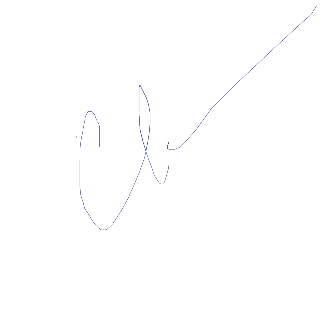          Территориальное Управление г. Кубинка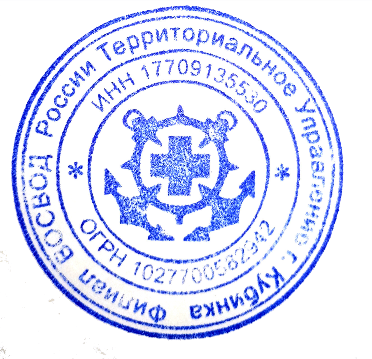          ______________________А.Ю. Свинухов«10» июня 2021_г.ПОЛОЖЕНИЕо экологической акции «Водный туризм 2021» 1.Общие положения1.1. Экологическая акция «Водный туризм 2021» (далее Акция), в период с 10 июля по 1 октября 2021 года, под патронажем ВОСВОД России, проходят еженедельные сборы "Водный туризм 2021". В акватории реки Москва, Московской области Рузского городского округа и Одинцовского городского округа, проходят еженедельные сборы "Водный туризм 2021".Основная цель мероприятий пропаганда здорового образа жизни, популяризация водных видов спорта, воспитание здорового образа жизни у молодежи! Филиал ВОСВОД России Территориальное Управление г. Кубинка, взял на себя миссию, особенно в период пандемии новой коронавирусной инфекции. Наша цель - здоровое, патриотическое воспитание молодежи, приобщение и популяризация водных видов спорта объективный анализ  состояния экологической обстановки в акватории и водоохранной зоне реки Москва на территории Московской области Рузского городского округа и Одинцовского городского округа. 1.2. Главной целью проведения Акции является формирование здоровое, патриотическое воспитание молодежи, приобщение и популяризация к водным видам спорта, воспитание экологической культуры у граждан всех возрастов, мониторинг состояния акватории реки Москва. 1.3. Задачи Акции:  приобщение и популяризация к водным видам спорта, воспитание экологической культуры, привлечение внимания к проблемам экологии; патриотическое воспитание молодежи; популяризация к водным видам спорта;  воспитание у граждан умения принимать активное, практическое участие в решении экологических проблем на местном уровне;  выявление и поощрение граждан, активно занимающихся природоохранной деятельностью;. воспитание экологической культуры. 2. Организаторы Акции2.1. Филиал Общероссийской общественной организации «Всероссийское общество спасания на водах» Территориальное Управление г. Кубинка; 3. Участники Акции3.1. Участниками Акции являются матросы-спасатели филиала Общероссийской общественной организации «Всероссийское общество спасания на водах» Территориальное Управление г. Кубинка, волонтеры/ добровольцы, члены иных волонтерских организаций.4. Сроки проведения Акции4.1. Акция проводится с 10 июля – 1 октября 2021 года:  Первый этап – Заявочный. Участники проходят регистрацию на сайте https://dobro.ru/, после чего проходят регистрацию на странице мероприятия https://dobro.ru/event/10078097 . Второй этап – Основной. После участники проводят акцию «Водный туризм 2021» , спортивного, природоохранного практического значения, размещают информационные материалы на сайте https://nacspc.wixsite.com/vosvod до 30 октября 2021 года.  Третий этап – Итоговый. Оргкомитет подводит итоги Акции, награждает победителей, направляет по подведомственности результаты акции до 30 октября 2021 года.5. Порядок проведения Акции 5.1. Для организации и проведения Акции мероприятие на волонтерском сайте https://dobro.ru/, с формированием заявок и оргкомитета, в состав которого входят представители организаторов мероприятия. Персональный состав оргкомитета приведен в Приложении 2. 5.2. Информация об Акции размещается на сайтах организаторов и партнеров мероприятия https://dobro.ru/ , https://nacspc.wixsite.com/vosvod .5.3. При организации мероприятий обратить внимание на их актуальность, практическую значимость, массовость. В случае необходимости можно расширить список возможных вариантов проведения местных акций. 5.5. Официальным символом Акции является символика ВОСВОД России.5.6. По итогам инфориация размещаются на сайте https://nacspc.wixsite.com/vosvod , в собственных группах социальной сети «Вконтакте» информационные тексты, фото- и видеоматериалы, снабжая записи хештегами: #восводкубинка, #восвод, #восводроссии, а также хештегами с наименованием субъекта России, населенного пункта и наименования команды волонтеров.. 5.7. Оргкомитет отслеживает информационные материалы, дополнительно размещает наиболее интересные материалы на сайтах организаторов и партнеров.6. Награждение 6.1. Все участники при прохождении процедуры регистрации на сайте https://dobro.ru/ и проставлении волонтёрских часов получают сертификаты участников. 6.2. По итогам Акции Оргкомитет награждает грамотами активных участников. 6.3. При определении активных команд Оргкомитет учитывает количество проведенных мероприятий, охват детей и подростков мероприятиями, объем информационных материалов, масштабы населенного пункта, в котором действовала команда-участница. 6.3. Рассылка наградных документов, указанных в п. 6.2. настоящего Положения, осуществляется посредством почтовых отправлений на адреса, указанные при регистрации. 7. ПЕРСОНАЛЬНЫЕ ДАННЫЕ7.1. Участники Акции дают согласие на обработку, использование и распространение персональных данных, а также на опубликование любых материалов, их размещение в Интернете и электронных ресурсах. 7.2. К персональным данным, указанным в п. 7.1. настоящего Положения относятся только фамилия, имя, отчество, дата рождения, населенный пункт проживания, место работы или учебы, должность. 7.3. Регистрация на сайте https://dobro.ru/ является подтверждением согласия на обработку, использование и распространение персональных данных. 7.4. Обнародование и дальнейшее использование изображения любого участника Акции (в том числе его фотографии, а также видеозаписи, в которых он изображен) осуществляется без согласия участника, в соответствие с пп. 2 п. 1 ст. 152.1 Гражданского кодекса Российской Федерации. Приложение 1 к Положению о экологической акции «Водный туризм 2021».ФИЛИАЛОБЩЕРОССИЙСКОЙ ОБЩЕСТВЕННОЙ ОРГАНИЗАЦИИ«ВСЕРОССИЙСКОЕ ОБЩЕСТВОСПАСАНИЯ НА ВОДАХ»ТЕРРИТОРИАЛЬНОЕ УПРАВЛЕНИЕ г. КУБИНКА(ТУ ВОСВОД КУБИНКА )143074, Московская Область Одинцовский Городской Округ, поселок Новый Городок, территория 14 участка ГСПК «СОКОЛ) линия 51, бокс 50тел.: +7 (977) 415-89-74www.vosvod.infovosvod-centr@mail.ruBRANCHof SOCIAL ORGANIZATION«RUSSIA LIFE SAVING SOCIETY ON WATER»(CENTRAL BOARDof VOSVOD)TERRITORIAL ADMINISTRATION OF KUBINKA143074, Moscow Oblast, Odintsovsky City District, Novy Gorodok settlement, territory 14 of the GSPK «SOKOL» section), line 51, box 50tel .: +7 (977) 415-89-74https://nacspc.wixsite.com/vosvodnacspc@gmai.com